ЧАСТНОЕ ДОШКОЛЬНОЕ ОБРАЗОВАТЕЛЬНОЕ УЧРЕЖДЕНИЕ«ДЕТСКИЙ САД №186 ОАО «РЖД»Проект «ЭБРУ» - рисование по воде»Авторы:Горбачева Наталья Борисовна,воспитатель;Воронько Ирина Николаевна, зам.заведующего по УВР;Молотовник Виктория Викторовнапедагог-психологАктуальность В  творческой деятельности с использованием нетрадиционной техники эбру, у детей развивается ориентировочно – исследовательская деятельность, фантазия, память, эстетический вкус, познавательные способности, самостоятельность. Ребенок использует цвет как средство передачи настроения, экспериментирует. А так же:-вырабатывается усидчивость у детей-успокаиваются и дисциплинируются-развивается мелкая моторика рук-тренируется зрение-развивается координация движения-открывается творческий потенциал-развивается фантазия и мышление-умение сочетать цвета и формы;-навык видеть прекрасное в обыденном;-возможность мыслить нестандартно;-умение расслабляться и получать удовольствие.Цель: развитие  художественного творчества, воображения, интереса к изобразительной деятельности через нетрадиционную технику рисования деятельности через нетрадиционную технику рисования «Эбру».Задачи:Познакомить дошкольников с нетрадиционной техникой рисования «Эбру», и материалами, которые используются для рисования.Развивать мелкую моторику пальцев, координацию движения рук Развивать желание экспериментировать в рисовании, проявляя яркие чувства и эмоции: радость, удивление;  Воспитывать творческую самостоятельность и индивидуальность.Вид проекта: долгосрочный, индивидуальный.Ожидаемый результат: получение единственной неповторимой картины.Ресурсы:Специальные наборы для рисования на воде (для воспитанников и для гостей), детские столы, стулья, магнитофон, работы воспитанников детского сада в оформлении группы.Материалы для рисования в технике Эбру        В технике Эбру используются только натуральные материалы, хотя на данный момент есть и их синтетические заменители, которые сильно отличаются в исходном результате. Для начала работы необходимы: поднос (может подойти любая не глубокая, прямоугольная ёмкость)краски Эбру (смешаны в нужной консистенции, содержат масло желчи) бумага Эбру чуть (плотнее обычной бумаги. Возможно использовать фотобумагу)кисти (желательно веерные, которые изготовлены из ветки розового дерева и конского волоса) гребни (брусок с набитыми гвоздиками)шило или любая заостренная палочка (зубочистка, иголка, спицы) загуститель воды (экстракт растения Гевен)  чистая питьевая вода (отстоявшаяся не менее 12 часов). ИНФОРМАЦИЯ об    «ЭБРУ»Искусство Эбру называют   рисованием на воде. В воду добавляются специальные нерастворимые краски. Эту технику использовали для украшения книг в переплётном деле.  В Турции это искусство достигло совершенства.   А зародилось  Эбру, по некоторым предположениям в Индии, потом было перенято персами, затем перешло к туркам. Эбру появилось на Востоке. «Искусство облаков» так называли мармирование в Турции в 15веке. Еще недавно это искусство могло исчезнуть в Турции и стать только красивым воспоминанием. Но сегодня традиции эбру бережно сохраняются, оберегаются и популяризируются – устраиваются многочисленные выставки картин эбру, продаются шелковые шарфы, веера, книги, медальоны. Сегодня этому искусству можно учиться – секретами делятся мастерицы, устраивающие красочные представления прямо на улицах и в парках турецких городов. Марморирование  - способ окрашивания поверхностей специальными красками, которые при добавлении их в воду, создают на ее поверхности причудливые разводы.  При  создании рисунка Эбру, художник следит за расплывающимися пятнами краски и формирует из них нужный ему рисунок при помощи палочки.Техника передавалась от мастера к ученику, из поколения в поколение. Кисти для Эбру и краски – все делали только из натуральных материалов.  В воду для вязкости добавляли  траганкантовую камедь, а краски делали из пигментов, растертых в порошок, с коровьей желчью для большей текучести. Сейчас, конечно, Эбру делают с использованием более современных компонентов.Техника погружения подходит для пластмассовых яиц, шаров, стекла, дерева, папье-маше, надувных шаров, свечей, металла и полистирола. Все предметы должны быть гладкими и непокрытыми краской, а также для бумаги.Искусство Эбру – это невероятная красота природы, бесконечное движение, поток фантазии и воображения, соединенные вместе на водной глади в процессе создания эмоциональных и всегда уникальных произведений. Эбру – весьма своеобразный и не простой вид искусства. Как и все восточное, оно насыщено особым смыслом, красотой и ощущением прекрасного. Интересным является то, что в традиционной живописи, художник изначально представляет то, что ему хотелось бы отобразить на бумаге. В Эбру же все иначе. Вы никогда не знаете, что именно у Вас получится, в какие именно формы перейдут сочетания тех или иных оттенков красок при воздействии на них. Все что необходимо от художника - дать волю своим эмоциям и воображению, способным удивительным образом вылиться в настоящие произведения искусства.Рисование Эбру доступно каждому, кто хочет прикоснуться к искусству. Совсем не важно, считаете ли Вы себя творческой личностью. Уникальные рисунки Эбру смогут создать даже новички, постепенно оттачивая свои художественные навыки. Техника  Эбру подразумевает использование специальной кисти, шила и гребня. Кисти, как правило, изготавливаются из конских волос, так как они должны хорошо впитывать краску и так же легко отдавать ее при соприкосновении с раствором.Шило в Эбру применяется для создания из капель краски необходимых форм. Оно может быть разного размера и диаметра. С помощью гребня создается популярное в издательском деле турецкое мраморирование благодаря воздействию гребнем на поверхность раствора с предварительно нанесенными на него каплями краски.Специальные инструменты и большое разнообразие оттенков красок помогут Вам создавать настоящие шедевры, разнообразят Ваш досуг и внесут в Вашу жизнь больше красоты и ярких эмоций. Этапы работы:Кистью делаем набрызг из разных цветов для фона будущей картины(Баттал Эбру). Кисть из натурального волоса, напоминает веер, который хорошо впитывает краску и легко и красиво разбрызгивает краску на поверхность воды.Работаем шилом – движение «Прилив» «Отлив» «Соловьиные гнёздышки» (Эбру Шаль). При помощи шила мастера создают необычные фигуры и сочетания цветов. Аккуратно двигая краски по поверхности, художники создают фантастические и неповторимые образы. Шилом можно даже писать портреты и пейзажи. Шило, как дирижер.Гребень – чешуйчатый узор (Мраморное эбру). Гребень создаёт необычные «чешуйчатые» узоры. С его помощью вы сможете легко и быстро заполнить пространство красивым фоновым рисунком.Эбру Хатип – круги. На воду шилом капают краску. По желанию в середину созданной  капли можно добавить другие цвета. Здесь следят за диаметром и сочетанием цветовой гаммы. Работают с разным размером шил. Цветочный Эбру. При помощи шила создают цветы.«Снимаем» рисунок. Это настоящее чудо. Мы осторожно по бортику лотка стягиваем бумагу и вот оно….чудо! Материалы для рисования в технике Эбру        В технике Эбру используются только натуральные материалы, хотя на данный момент есть и их синтетические заменители, которые сильно отличаются в исходном результате. Для начала работы необходимы: поднос (может подойти любая не глубокая, прямоугольная ёмкость)краски Эбру (смешаны в нужной консистенции, содержат масло желчи) бумага Эбру чуть (плотнее обычной бумаги. Возможно использовать фотобумагу)кисти (желательно веерные, которые изготовлены из ветки розового дерева и конского волоса) гребни (брусок с набитыми гвоздиками)шило или любая заостренная палочка (зубочистка, иголка, спицы) загуститель воды (экстракт растения Гевен)  чистая питьевая вода (отстоявшаяся не менее 12 часов). ПРИЛОЖЕНИЕ: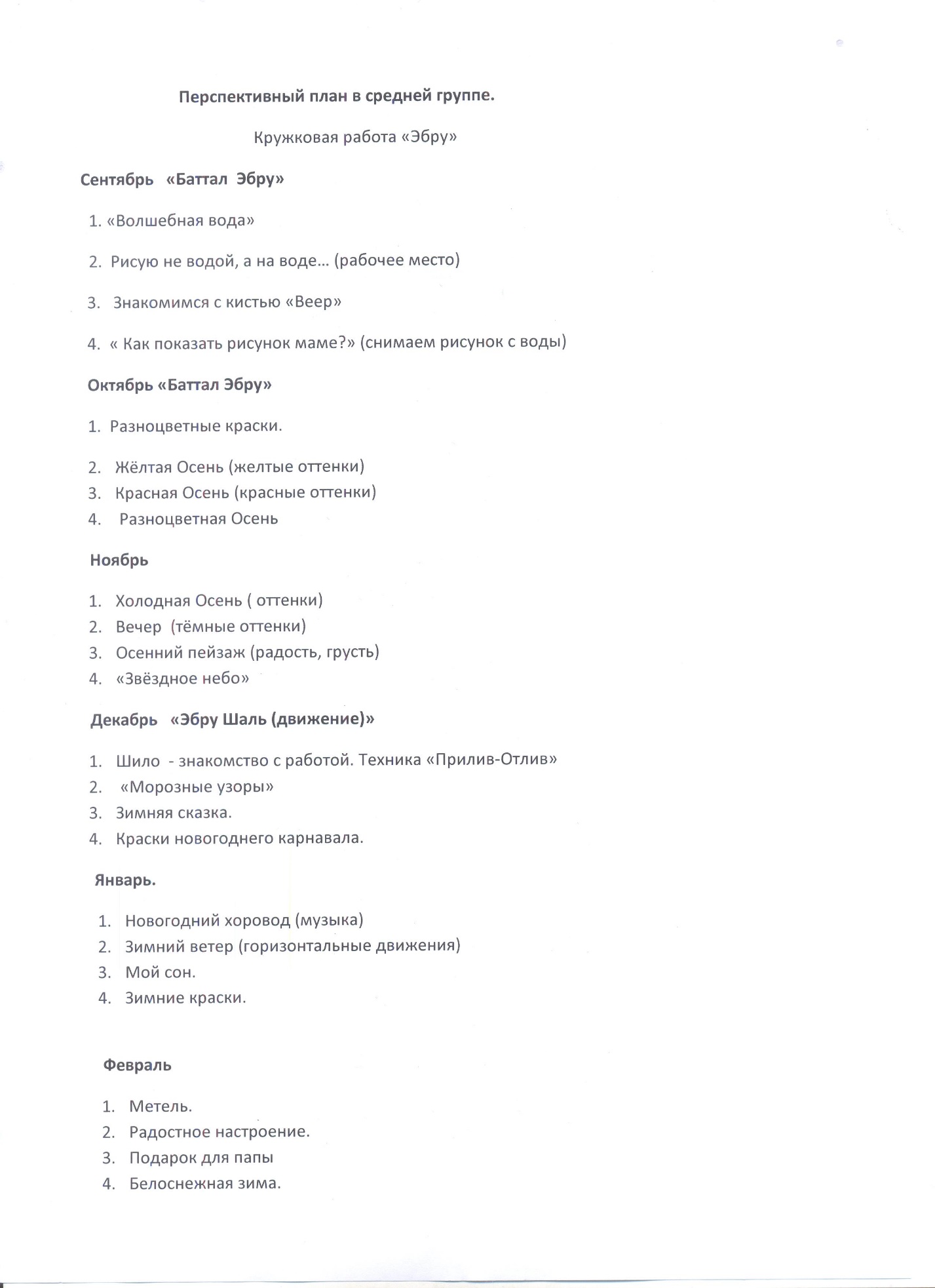 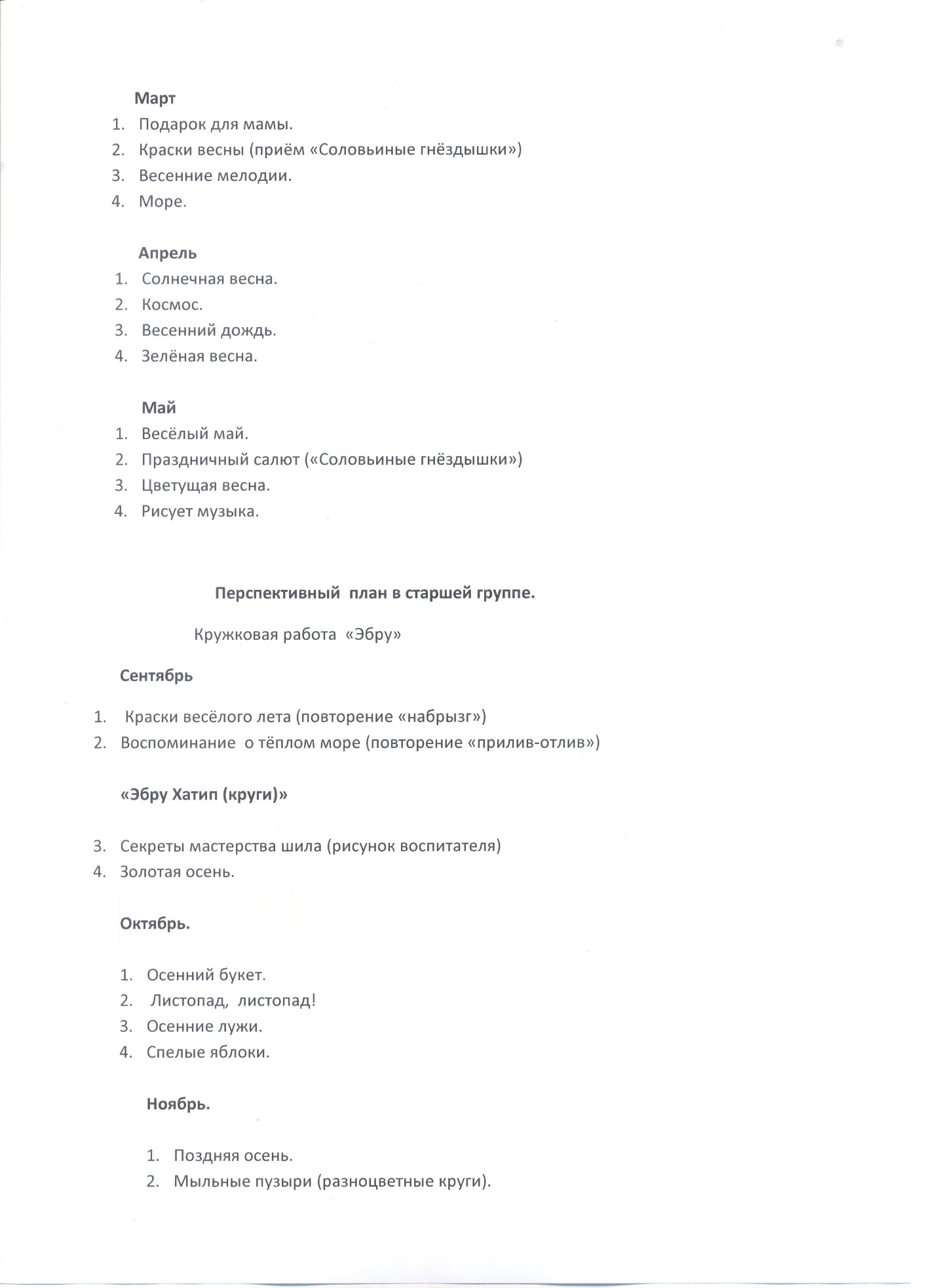 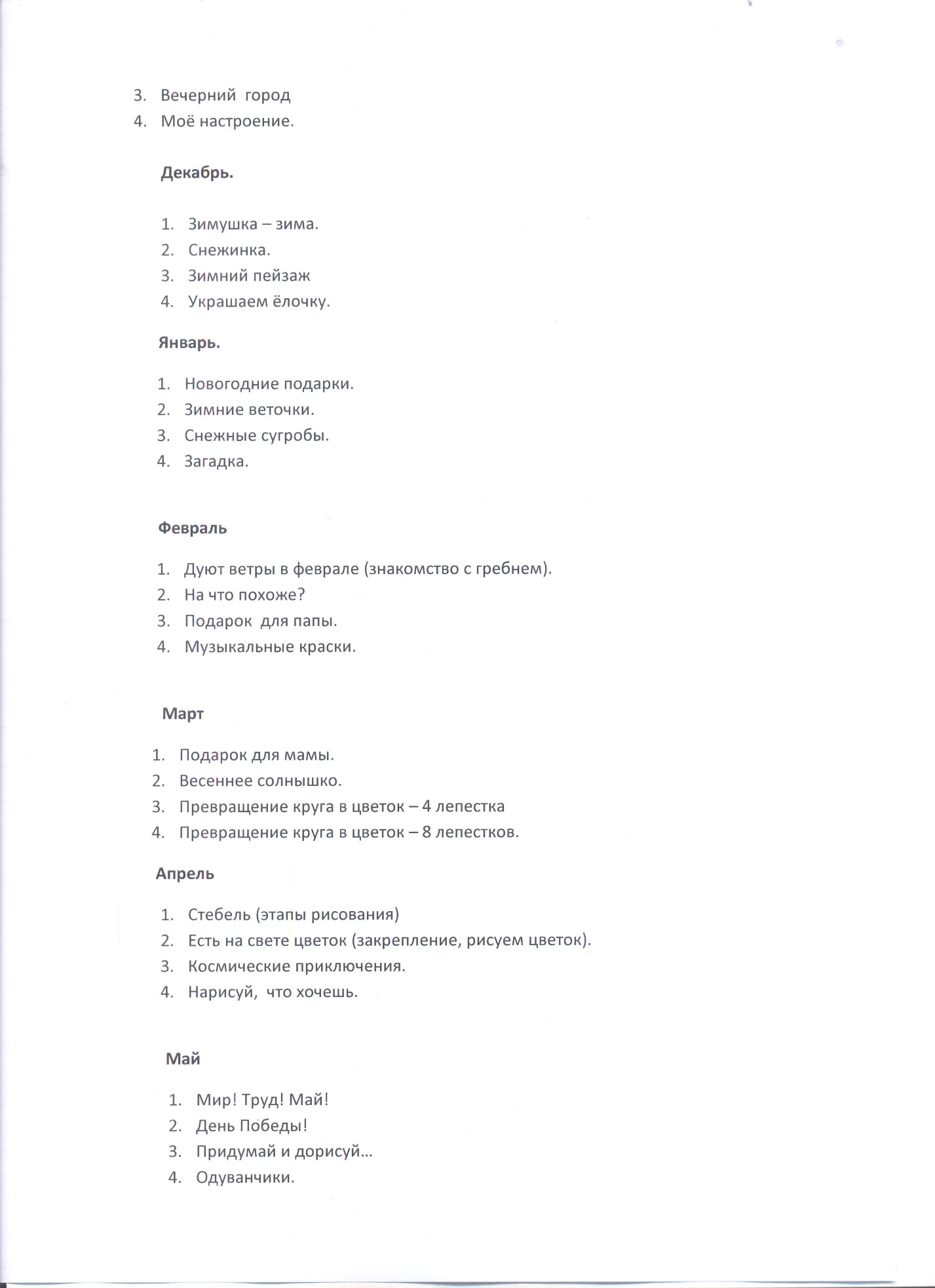 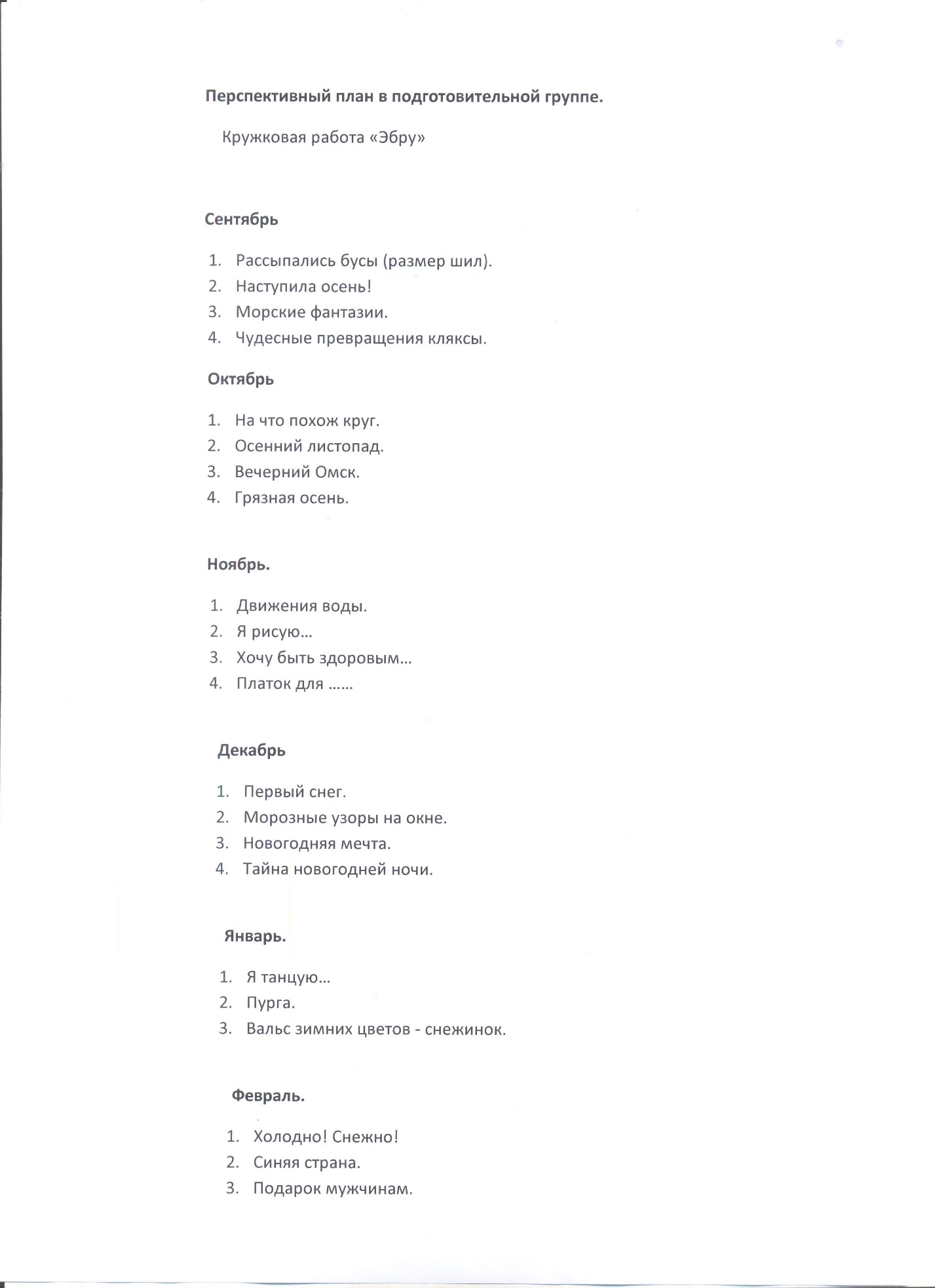 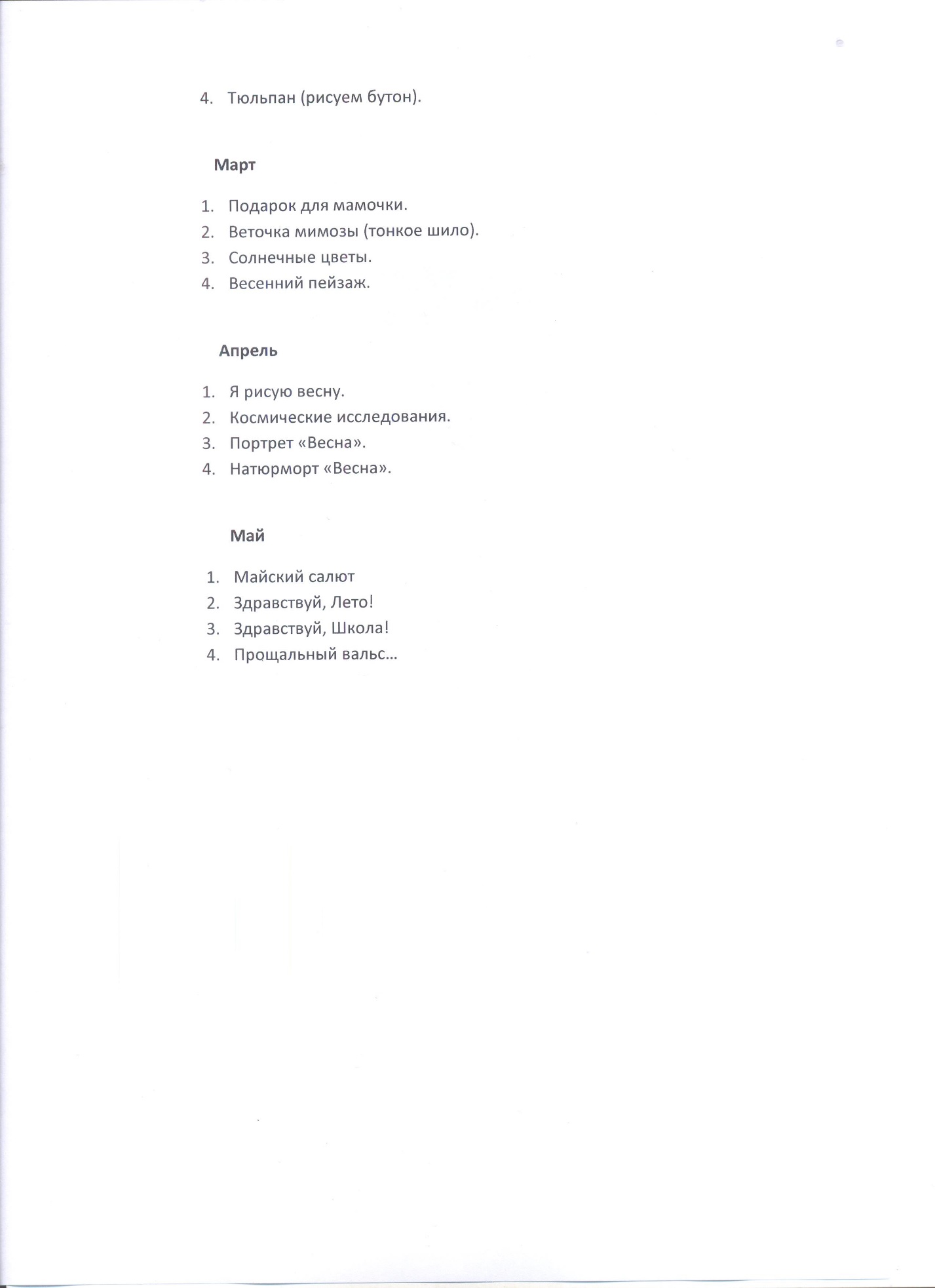 